DefinitionDistinguish between randomand non-random causesWhy are small populationsmore vulnerable?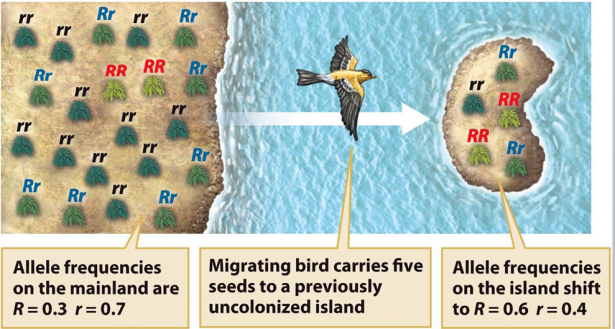 Founder effect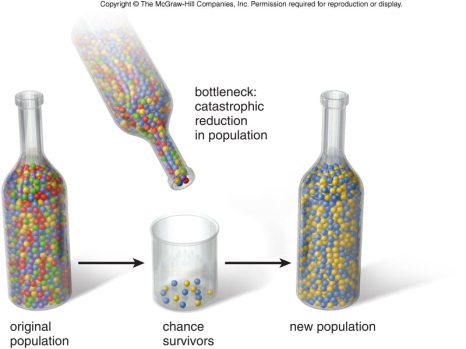 Bottleneck effectYour scenario:Use this space and back to plan out your experiment!